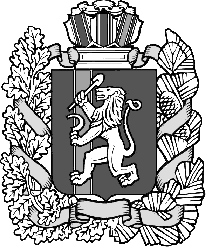 Нижнетанайский  сельский Совет депутатовДзержинского района Красноярского краяРЕШЕНИЕ с. Нижний Танай23.12.2015                                                                                              № 3-11 РО передаче осуществления частиполномочий органов местного  самоуправления  поселения органам местного самоуправления муниципального района  Заслушав  и обсудив финансово - экономическое обоснование главы Нижнетанайского  сельсовета  по вопросу  передачи осуществления  части полномочий муниципального образования Дзержинский сельсовет муниципальному образованию Дзержинский район, руководствуясь  п. 4 ст. 15 Федерального закона от 6 октября 2003 года № 131-ФЗ «Об общих принципах организации местного самоуправления в Российской Федерации», ст. 20  Устава муниципального образования Нижнетанайского сельсовета, Нижнетанайский  сельский Совет депутатов  РЕШИЛ:     1. Муниципальному образованию Нижнетанайский сельсовет передать муниципальному образованию Дзержинский район полномочия по организации библиотечного обслуживания населения, комплектованию и обеспечению сохранности библиотечных фондов библиотек сельсовета.     2. Администрации Нижнетанайского сельсовета заключить соглашение о  передаче полномочий, указанных в п.1 настоящего решения с администрацией Дзержинского района.    3. Контроль за исполнением настоящего решения оставляю за собой.     4. Решение вступает в законную силу в день следующим за днем официального обнародования.Глава Нижнетанайского сельсовета                                       Н.И.Марфин